Low FODMAP diæt			       		December 2019
Jeg er på en lægeordineret diæt (”Low FODMAP”) som behandling på hans tarmsygdom. Det er ikke allergi, og dermed ikke livstruende – men for nogle af tingene er det ret små mængder der giver uforholdsmæssig store gener. 

Så det er vigtigt at vi kan få besked om hvad der er i (løg og hvidløg er typisk sværest at undgå). Dette er den forenklede overblik:Bemærk at en del glutenfrie produkter er baseret på ting jeg ikke må få (bønner, mandler, ærter, roe/æblefibre m.m.). Gluten tåler jeg – men ikke det sukkerstof der hedder ”fruktaner” som er i kornsorter. 
Det er heldigvis ikke en allergi, så begår man en fejl er det ikke katastrofalt. Hvis der er spørgsmål så ring gerne til mig – xx xx xx xx, og ellers så klarer vi det med tjeneren når vi ses. Fødevaregruppe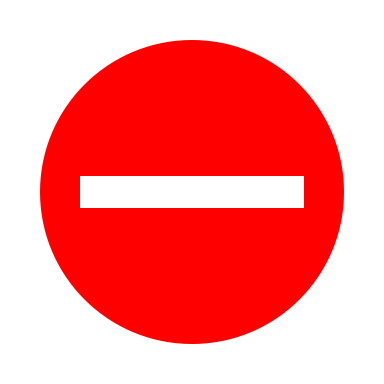 Tåler ikke (high FODMAP)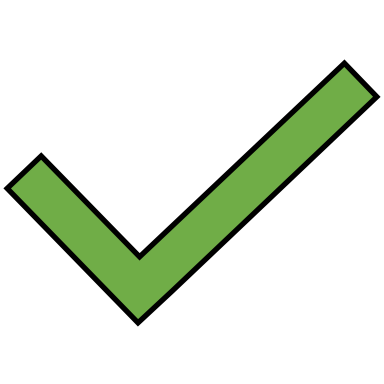 Tåler fint (low FODMAP)Grøntsagerasparges, artiskokker, løg, hvidløg, hvide del af forårsløg, ærter, rødbeder, savojkål, selleri, bønneragurk, grønne bønner, rød peberfrugt, gulerod, salat, tomat, courgetter, aubergine, hvidkål, rødkål, grønne del af forårsløg, purløg, lidt spidskålFrugteræbler, pærer, mango, nektarier, ferskner, vandmelon, blommer, abrikosalle citrusfrugter, vindruer, gule meloner, jordbær, hindbær, lidt blåbær, rabarberMejerimælk, yoghurt, friskost, flødeis(Eller oplys mig om det – så jeg kan tage en kapsel laktase)laktosefri mælk, fløde & yoghurtHårde oste, skimmelost, smør, Kød / ProteinAlt kød (inkl. fisk, skaldyr og fjerkræ)ÆgBrød og kornhvede, rug, byg, bønnemel, mandelmel, ærtemelhavre, rismel, majsmel, majsstivelse, kartoffelmel, hvedestivelseNødder og frøpistacie, cashewnødsolsikkekerner, græskarkerner, quinoa, peanutslidt valnødder, pecan, mandler og ristede hasselnødder, kokosmelKulhydraterPasta, Bulgur og andet hvedebaseret, vilde risKartofler, almindelige ris (inkl. risottoris)Glutenfri pasta baseret på majs og risFedtstofferSmør, Olie, Mayonnaise mm – alt er ok